Please complete the above information and kindly return the form together with proforma invoice, copy of L/C – if applicable – and documents proving conformity such as detailed description of the goods with technical characteristics and properties, available test reports, quality management system certificates, marks of conformity, national approvals, franchise agreement or similar for supplying branded goods -, as well as health, hygienic, phytosanitary, fumigation certificates as applicable. Bureau Veritas remains available to provide additional information about the VoC Programs.The Applicant accepts the quotation / fees mentioned in the datasheet of the program available on https://verigates.bureauveritas.comThe Applicant with a Verigates user account can consult the status of his files on line on Bureau Veritas web platform. Users without a Verigates access can ask for an account clicking the following link: https://verigates.bureauveritas.com/verigates/gsit/support/ask_account/form.do?smenuitem=-1Important Notice: The issuance of inspection report does not release the Seller and Buyer from their own responsibilities and fulfilment of their respective obligations.If you have any complaints/appeals regarding the certification service, please inform in writing to gsit@bureauveritas.comREQUEST FOR CERTIFICATE FORM REQUEST FOR CERTIFICATE FORM REQUEST FOR CERTIFICATE FORM Your reference number (if any):      IDF/Licence number (If any):      Unique Consignment/UCR/DUM No. (if known):      Country of destination:  Algeria   Botswana   Congo (Brazzaville)  Côte d’Ivoire   Ethiopia (Stand Alone Solar products)  Ethiopia (PVoC-Other products) Gabon  Ghana  Libya  Mauritania  Morocco  Tanzania (Mainland)  Tanzania (Zanzibar)   Uganda  Zimbabwe  SomaliaCountry of destination:  Algeria   Botswana   Congo (Brazzaville)  Côte d’Ivoire   Ethiopia (Stand Alone Solar products)  Ethiopia (PVoC-Other products) Gabon  Ghana  Libya  Mauritania  Morocco  Tanzania (Mainland)  Tanzania (Zanzibar)   Uganda  Zimbabwe  SomaliaCountry of destination:  Algeria   Botswana   Congo (Brazzaville)  Côte d’Ivoire   Ethiopia (Stand Alone Solar products)  Ethiopia (PVoC-Other products) Gabon  Ghana  Libya  Mauritania  Morocco  Tanzania (Mainland)  Tanzania (Zanzibar)   Uganda  Zimbabwe  SomaliaIf any, BV Registration (SoR) No.:                   BV Licensing (SoL) No.:                  If any, BV Registration (SoR) No.:                   BV Licensing (SoL) No.:                  If any, BV Registration (SoR) No.:                   BV Licensing (SoL) No.:                  Note: the Certificate (or Non Conformity Report) is issued based on the information communicated. Unless of a specific arrangement, the draft of the certificate is not sent prior issuance.Note: the Certificate (or Non Conformity Report) is issued based on the information communicated. Unless of a specific arrangement, the draft of the certificate is not sent prior issuance.Note: the Certificate (or Non Conformity Report) is issued based on the information communicated. Unless of a specific arrangement, the draft of the certificate is not sent prior issuance.Trade parties:Trade parties:Seller (Exporter): Name and AddressTelephone :      Email:      Contact name:      Local commercial registration No.:      Buyer (Importer): Name and AddressTelephone :      Email:      Contact name:      BPN (ZWE) / ICE (MAR) No.:      If the Applicant is not the Seller, please tick the type: Buyer (Importer see above)  Authorised Dealer  Forwarding Agent  Other (please specify):      Name and Address:      Telephone :      Email:      Contact name:      Payer: Same as Seller     or Company name:      Address:      VAT No.:      Telephone :      Email:      Contact name:      Purchase Order No.:                     Email address/Address for Invoices to be sent to:      Proforma Invoice / Contract Purchase Order of the consignmentProforma Invoice / Contract Purchase Order of the consignmentProforma Invoice / Contract Purchase Order of the consignmentProforma Invoice / Contract Purchase Order of the consignmentProforma Invoice / Contract Purchase Order of the consignmentProforma Invoice / Contract Purchase Order of the consignmentPFI number and dateCurrency:Freight value (If applicable)PO number and dateTotal ValueInsurance value (If applicable)Incoterm:FOB ValueOther value ((If applicable)Shipment & inspection informationShipment & inspection informationShipment & inspection informationType of delivery: 	 Total 		 Partial 	 FinalTransport mode: Air 		 Sea 	 Road	 Rail 	 UnknownShipment method:  FCL :      x20” FCL          x40”FCL   (FCL could be on truck)  LCL   Bulk  General Cargo/Conventional  Trucks (size/volume:             )   Consolidated cargoShipment method:  FCL :      x20” FCL          x40”FCL   (FCL could be on truck)  LCL   Bulk  General Cargo/Conventional  Trucks (size/volume:             )   Consolidated cargoLocation where goods are available for inspection (if same as the applicant, please tick the box  ):Address:       Contact name:                                 Telephone:      Email:      Country of supply:      Expected date of shipment:      Date of availability of goods:      Expected port of destination:      Country of supply:      Expected date of shipment:      Date of availability of goods:      Expected port of destination:      Internet connection is available at the inspection site (good 3G or more or Wi-Fi)?Internet connection is available at the inspection site (good 3G or more or Wi-Fi)? Yes 	          NoIf so, are you willing to have the inspection (if any) performed remotely*? *This inspection without any additional cost and with lower environmental impact, is subject to formal consent and eligibility checkIf so, are you willing to have the inspection (if any) performed remotely*? *This inspection without any additional cost and with lower environmental impact, is subject to formal consent and eligibility check Yes 	          NoGoods informationGoods informationGoods Description: Please attach list of products including HS codes (proforma invoice…)Goods Description: Please attach list of products including HS codes (proforma invoice…)Goods conditions:  New	 Second hand/Used    Complete    Complete Knock Down (CKD)   Semi knock down (SKD)Goods conditions:  New	 Second hand/Used    Complete    Complete Knock Down (CKD)   Semi knock down (SKD)ISO 9001 Certificate: 		 Yes			 NoOther Certification :               Test Report provided: 		 Yes			 NoTesting done by:		  Own lab 	 Third party labCertificates provided: 		 Yes			 NoApplicable standards (if Known):                Applicable standards (if Known):                Lab information: 		ISO 17025 accreditation		 Yes			 No 			 Other:              Lab information: 		ISO 17025 accreditation		 Yes			 No 			 Other:              Certificate generation typeCertificates are in the secured electronic format (except when the paper version remains mandatory by the program). Request to have the certificate in paper version, for L/C or other specific need (instead of electronic format - may be subject to additional charges and delivery time)CommentsGeneral Declaration and Consent of the ApplicantGeneral Declaration and Consent of the ApplicantGeneral Declaration and Consent of the ApplicantI hereby declare that: my shipments will be accompanied with a valid certificate of conformity, I accept Bureau Veritas terms and conditions of service which are available on request and I authorize and consent to Bureau Veritas processing and disclosing all personal information to concerned authorities when requested to do so. Purpose(s) of processing personal information means the purposes for which Client personal information is processed under or in connection with this request, as further set out in the BUREAU VERITAS GROUP PERSONAL DATA PROTECTION POLICY FOR USERS that may be viewed at: https://personaldataprotection.bureauveritas.com/privacypolicy.I hereby declare that: my shipments will be accompanied with a valid certificate of conformity, I accept Bureau Veritas terms and conditions of service which are available on request and I authorize and consent to Bureau Veritas processing and disclosing all personal information to concerned authorities when requested to do so. Purpose(s) of processing personal information means the purposes for which Client personal information is processed under or in connection with this request, as further set out in the BUREAU VERITAS GROUP PERSONAL DATA PROTECTION POLICY FOR USERS that may be viewed at: https://personaldataprotection.bureauveritas.com/privacypolicy.I hereby declare that: my shipments will be accompanied with a valid certificate of conformity, I accept Bureau Veritas terms and conditions of service which are available on request and I authorize and consent to Bureau Veritas processing and disclosing all personal information to concerned authorities when requested to do so. Purpose(s) of processing personal information means the purposes for which Client personal information is processed under or in connection with this request, as further set out in the BUREAU VERITAS GROUP PERSONAL DATA PROTECTION POLICY FOR USERS that may be viewed at: https://personaldataprotection.bureauveritas.com/privacypolicy.Applicant Name:      Date:       Signature: 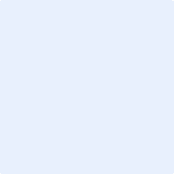 